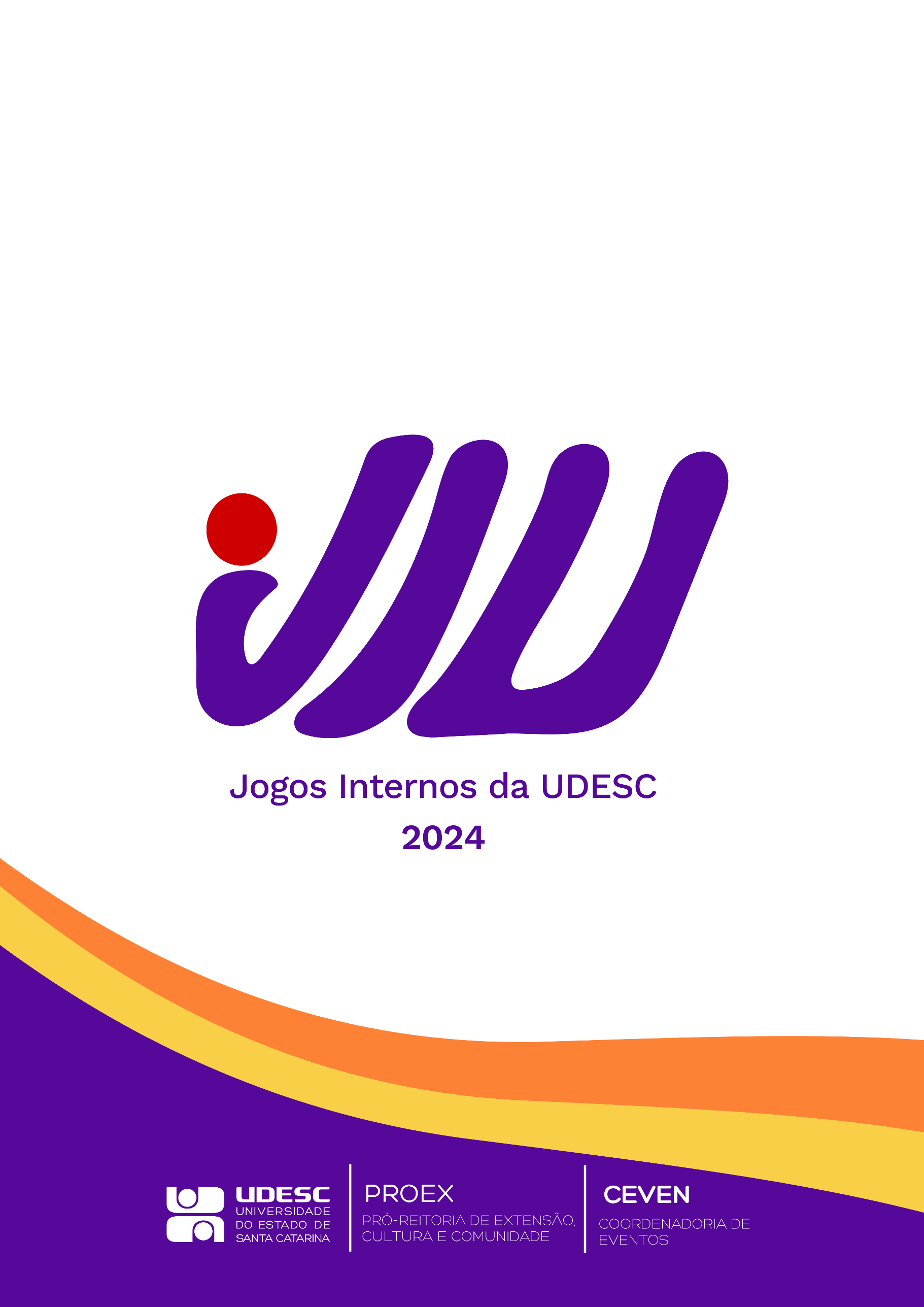 RESULTADO CHEERLEADINGCHEEARLEADING• TEAM CHEER NÍVEL 1FAED - NOTA FINAL: 39CCT - NOTA FINAL: 78,5CEO – NOTA FINAL: 47,5CEFID – NOTA FINAL 84• TEAM CHEER NÍVEL 2CESFI – NOTA FINAL: 45CCT – NOTA FINAL: 63CAV – NOTA FINAL: 66ESAG– NOTA FINAL: 72,5CERES - NOTA FINAL: 83CEFID – NOTA FINAL: 91Florianópolis, 02 de Junho de 2024.COMISSÃO ORGANIZADORA DO JIUDESC